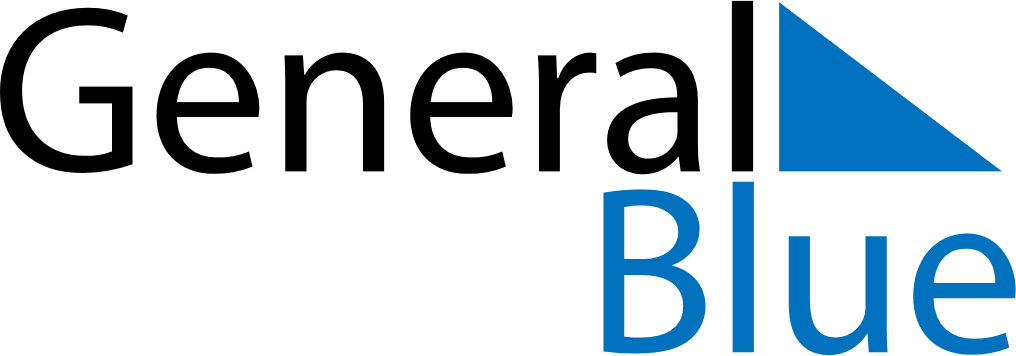 October 2024October 2024October 2024October 2024October 2024October 2024Al Qatrun, Murzuq, LibyaAl Qatrun, Murzuq, LibyaAl Qatrun, Murzuq, LibyaAl Qatrun, Murzuq, LibyaAl Qatrun, Murzuq, LibyaAl Qatrun, Murzuq, LibyaSunday Monday Tuesday Wednesday Thursday Friday Saturday 1 2 3 4 5 Sunrise: 6:53 AM Sunset: 6:48 PM Daylight: 11 hours and 55 minutes. Sunrise: 6:53 AM Sunset: 6:47 PM Daylight: 11 hours and 53 minutes. Sunrise: 6:54 AM Sunset: 6:46 PM Daylight: 11 hours and 52 minutes. Sunrise: 6:54 AM Sunset: 6:45 PM Daylight: 11 hours and 50 minutes. Sunrise: 6:55 AM Sunset: 6:44 PM Daylight: 11 hours and 49 minutes. 6 7 8 9 10 11 12 Sunrise: 6:55 AM Sunset: 6:43 PM Daylight: 11 hours and 47 minutes. Sunrise: 6:56 AM Sunset: 6:42 PM Daylight: 11 hours and 46 minutes. Sunrise: 6:56 AM Sunset: 6:41 PM Daylight: 11 hours and 45 minutes. Sunrise: 6:56 AM Sunset: 6:40 PM Daylight: 11 hours and 43 minutes. Sunrise: 6:57 AM Sunset: 6:39 PM Daylight: 11 hours and 42 minutes. Sunrise: 6:57 AM Sunset: 6:38 PM Daylight: 11 hours and 40 minutes. Sunrise: 6:58 AM Sunset: 6:37 PM Daylight: 11 hours and 39 minutes. 13 14 15 16 17 18 19 Sunrise: 6:58 AM Sunset: 6:36 PM Daylight: 11 hours and 37 minutes. Sunrise: 6:59 AM Sunset: 6:35 PM Daylight: 11 hours and 36 minutes. Sunrise: 6:59 AM Sunset: 6:34 PM Daylight: 11 hours and 35 minutes. Sunrise: 7:00 AM Sunset: 6:33 PM Daylight: 11 hours and 33 minutes. Sunrise: 7:00 AM Sunset: 6:32 PM Daylight: 11 hours and 32 minutes. Sunrise: 7:01 AM Sunset: 6:31 PM Daylight: 11 hours and 30 minutes. Sunrise: 7:01 AM Sunset: 6:31 PM Daylight: 11 hours and 29 minutes. 20 21 22 23 24 25 26 Sunrise: 7:02 AM Sunset: 6:30 PM Daylight: 11 hours and 28 minutes. Sunrise: 7:02 AM Sunset: 6:29 PM Daylight: 11 hours and 26 minutes. Sunrise: 7:03 AM Sunset: 6:28 PM Daylight: 11 hours and 25 minutes. Sunrise: 7:03 AM Sunset: 6:27 PM Daylight: 11 hours and 24 minutes. Sunrise: 7:04 AM Sunset: 6:26 PM Daylight: 11 hours and 22 minutes. Sunrise: 7:04 AM Sunset: 6:26 PM Daylight: 11 hours and 21 minutes. Sunrise: 7:05 AM Sunset: 6:25 PM Daylight: 11 hours and 20 minutes. 27 28 29 30 31 Sunrise: 7:05 AM Sunset: 6:24 PM Daylight: 11 hours and 18 minutes. Sunrise: 7:06 AM Sunset: 6:23 PM Daylight: 11 hours and 17 minutes. Sunrise: 7:07 AM Sunset: 6:23 PM Daylight: 11 hours and 16 minutes. Sunrise: 7:07 AM Sunset: 6:22 PM Daylight: 11 hours and 14 minutes. Sunrise: 7:08 AM Sunset: 6:21 PM Daylight: 11 hours and 13 minutes. 